Dear Potential Supporter:Thank you for your consideration in hosting the Heart Gallery of Central Texas’ Traveling Exhibit at your business. We are always looking for exhibit locations around Central Texas! By hosting our traveling exhibit, you can help raise awareness for these children who are living in foster care, many for extended periods of time, and are waiting for a permanent family and a life of stability and love.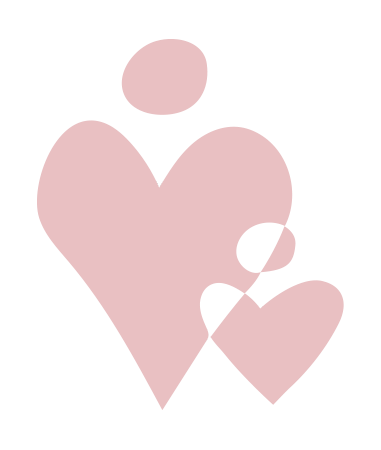 The Heart Gallery of Central Texas is a special photo exhibit of children in foster care who are legally free to be adopted. The children photographed are in foster care because they have been removed from their biological homes due to abuse and neglect. A majority of children featured in the Heart Gallery are often older children, sibling groups and children with special needs – often referred to as forgotten children – who are in particular need of finding forever families.We work to find forever families for these children through direct recruitment opportunities and education of foster and adoptive families.  At the core of this outreach is simply a picture.  But there is nothing simple about it; volunteer photographers truly capture a child’s spirit in every shot.  These pictures speak louder than words, they say, “I’m here and I am special.”Approximately 200 children are featured annually in the traveling gallery. These children don’t have a place to call home and are waiting to be matched and placed in a family.  They are at risk of aging out of foster care at the age of 18. Recent statistics show that 85% of foster youth who age out of foster care without the support of a family will be homeless, incarcerated or dead within the first few years.  A program of Partnerships for Children, the Heart Gallery of Central Texas works to ensure that this does not happen; that every child has the opportunity to experience the unconditional love that they deserve. We hope you will take the time to view the portraits of these special Texas children, who need and deserve our support as they seek to find families to love and care for them and a place to call home.-The Heart Gallery Teamwww.heartgallerytexas.com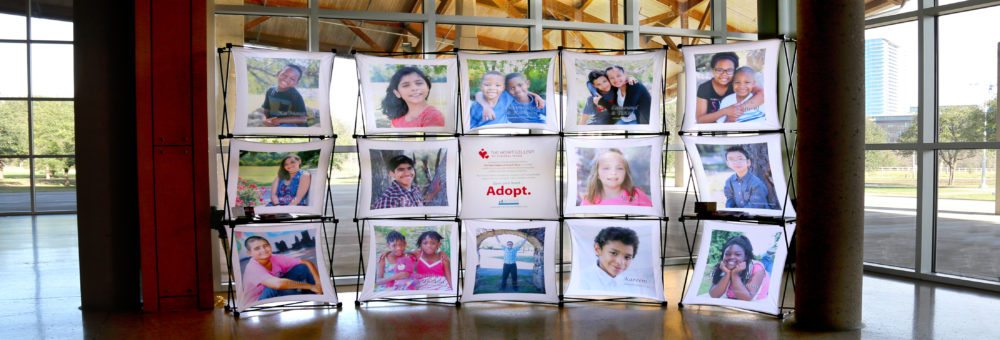 